О мерах по снижению гибели людей на воде в зимний период 2019-2020 годов на территории Старонижестеблиевского сельского поселения Красноармейского района.Руководствуясь Федеральным законом от 6 октября 2003 года №131- ФЗ «Об общих принципах организации местного самоуправления в Российской Федерации» и решением комиссии по предупреждению чрезвычайных ситуаций и обеспечению пожарной безопасности от 21 ноября 2019 года № 17-19 «О мерах по снижению гибели людей на воде в зимний период 2019-2020 годов», в целях недопущения гибели людей на воде:	1. Принять меры по обеспечению безопасности людей у водоемов:	1.1. Назначить ответственным за выполнение комплекса мероприятий по предупреждению гибели людей и травматизма на водных объектах в зимний период 2019-2020 годов уполномоченного специалиста по решению задач в области ГО и ЧС администрации Старонижестеблиевского сельского поселения Арутюнову И.Н.	1.2. Провести разъяснительную, профилактическую, агитационно-пропагандистскую работу с населением, учащимися школ, председателями квартальных комитетов о мерах безопасности и правилах поведения людей на водоемах в зимний период 2019-2020 годов.	1.3. Установить предупредительные знаки в местах, запрещенных для выхода на лед.2. Рекомендовать директорам МБОУ СОШ № 15,55,14, ООШ № 32, МБДОУ № 40,3,43,33:2.1. Организовать проведение занятий по изучению правил охраны жизни на водоемах в зимний период, ознакомление с приемами  спасения и оказания первой медицинской помощи.2.2. Провести родительские собрания с инструктажами о недопущении игр детей на льду и подлёдного лова рыбы. 	3. Рекомендовать хуторским казачьим обществам «Старонижестеблиевское» (Гирька), «Гарькушин кордон» (Шепель), участковым совместно с пред-2ставителями администрации еженедельно проводить рейдовые мероприятия по местам массового несанкционированного выхода людей к водоемам и на лед.	4. Информацию довести до сведения населения  через средства массовой информации и органы территориального общественного  самоуправления, на сайте администрации Старонижестеблиевского сельского поселения.5. Контроль за выполнением настоящего распоряжения оставляю за собой.6. Распоряжение вступает в силу со дня его подписания.Исполняющий обязанностиглавы Старонижестеблиевского сельского поселения                                       Красноармейского района                                                              Е.Е. Черепанова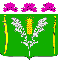 АДМИНИСТРАЦИЯСТАРОНИЖЕСТЕБЛИЕВСКОГО СЕЛЬСКОГО ПОСЕЛЕНИЯ КРАСНОАРМЕЙСКОГО РАЙОНАРАСПОРЯЖЕНИЕАДМИНИСТРАЦИЯСТАРОНИЖЕСТЕБЛИЕВСКОГО СЕЛЬСКОГО ПОСЕЛЕНИЯ КРАСНОАРМЕЙСКОГО РАЙОНАРАСПОРЯЖЕНИЕАДМИНИСТРАЦИЯСТАРОНИЖЕСТЕБЛИЕВСКОГО СЕЛЬСКОГО ПОСЕЛЕНИЯ КРАСНОАРМЕЙСКОГО РАЙОНАРАСПОРЯЖЕНИЕ«__21___»___11___2019 г.№ __60-р_____станица Старонижестеблиевскаястаница Старонижестеблиевскаястаница Старонижестеблиевская